neatly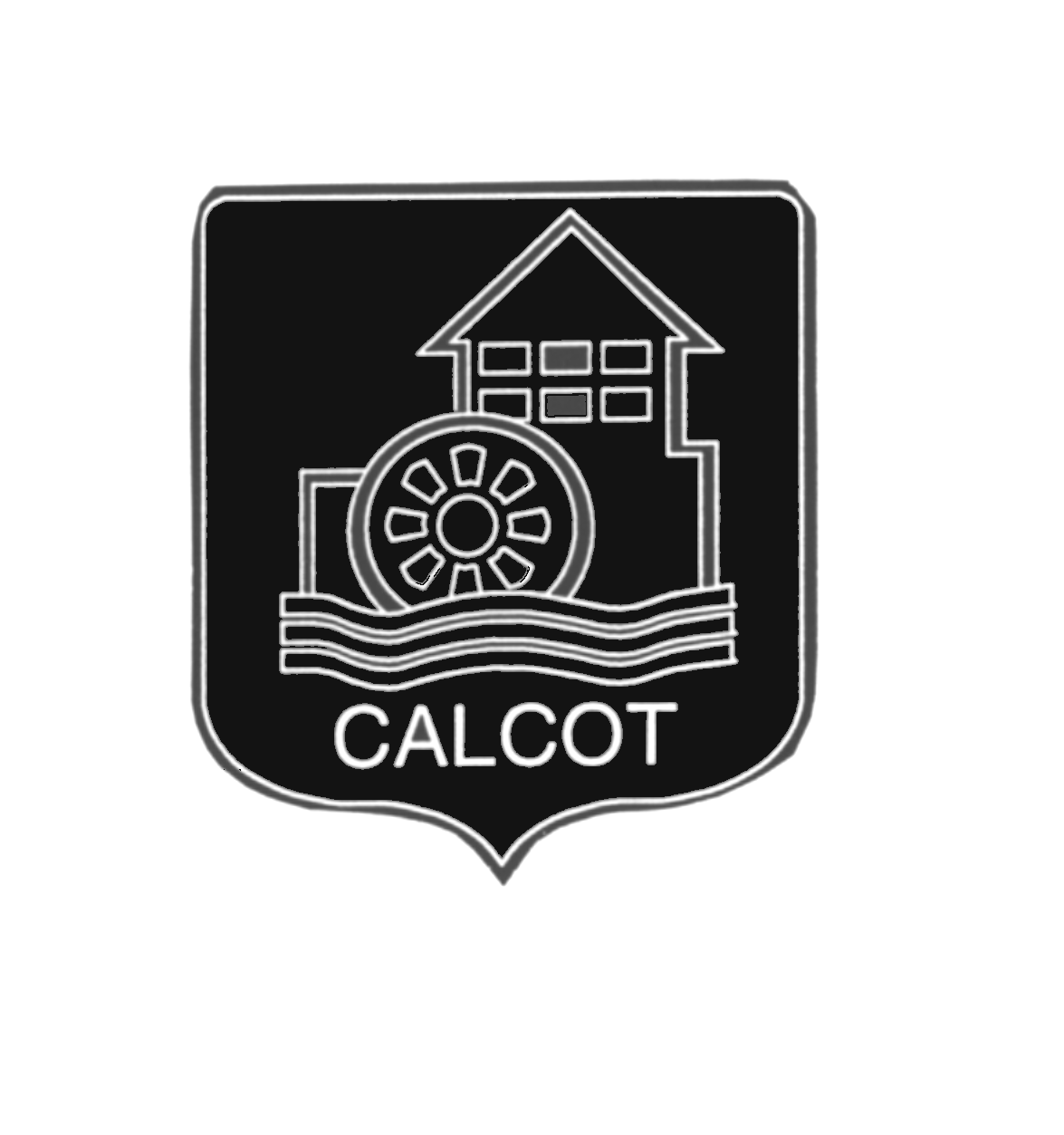 DISQUALIFICATION DECLARATION FORMIn October 2014, and again in February 2015, the Department for Education (DfE) issued an update to its statutory guidance “Keeping Children Safe in Education”:  This update requires schools and other educational settings which provide care for pupils under the age of 8, to ensure that staff working in these settings are not disqualified from doing so under the Childcare (Disqualification) Regulations 2009: A person may be disqualified through: 1. Having certain orders or other restrictions placed upon them 2. Having committed certain offences 3. Living in the same household as someone who is disqualified by virtue of 1 or 2 above (this is known as ‘disqualification by association’) You are asked therefore to sign the declaration below, confirming that you are not disqualified under the Regulations from working in your role in this school. A disqualified person is not permitted to continue to work in a setting providing care for children under age 8, unless they apply for and are granted a waiver from Ofsted.  If you are disqualified on the basis of orders or restrictions or offences, relating to you or to someone with whom you live, the school will support in you in applying for a waiver from Ofsted where this is possible.Any information that you provide as part of this process will be treated confidentially and stored securely.  It will be necessary to share information with Ofsted if information revealed leads to disqualification.Please complete the following declaration and return to the head teacher as soon as possible.   Note – the declaration refers to DfE statutory guidance.  This is available for you to view in the school office or online as follows:Disqualification under the Childcare Act 2006 - Publications - GOV.UK